 Ahojte!Máme pred sebou veľkonočný týždeň, tak aj úlohy sú veľkonočné!Slovenský jazyk:Máte tam veľkonočnú básničku, ktorú si odpíšete a môžete sa ju aj naučiť naspamäť.Ulrika a Branko vy tam máte aj cvičenie na precvičenie pravopisu po vybraných slovách, ak nemáte tlačiareň neva, píšte do zošita!Matematika:Domčo, Romanko, Braňko a Uli budete si precvičovať sčitovanie a odčitovanie desiatok, máte tu pracovný list.Zdravotná výchova:Pracovný list na režim dňa, ktorý si môžete zapísať, nakresliť, porozprávať sa o režime dňa.No a na  pobavenie a zábavu tam máte zopár tipov ako si vyrobiť veľkonočného zajka. Tak vyrábajte, bavte sa, smejte a a samozrejme foťte, som zvedavá ako ste to zvládli!Tak pekné Veľkonočné sviatky všetkým Vám aj Vašim rodinám prajem! p. uč.Martinka                             Šibi-ryby, mastné ryby,
                             kus koláča od korbáča,
                             a vajíčka do košíčka.                            Až mi nedáš dve vajíčka,
                            daj mi aspoň makovníčka.
                            Ešte k tomu groš,
                            aby bolo dosť!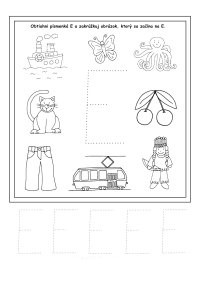 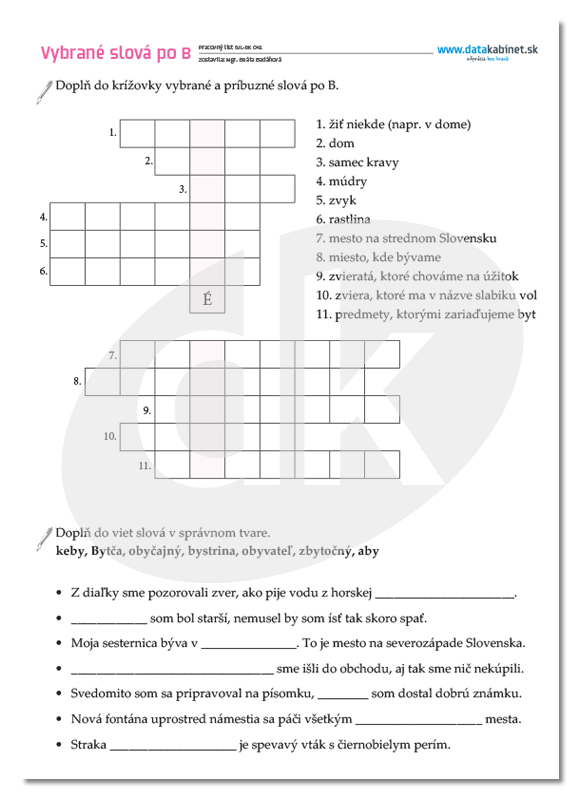 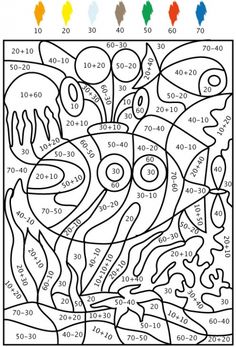 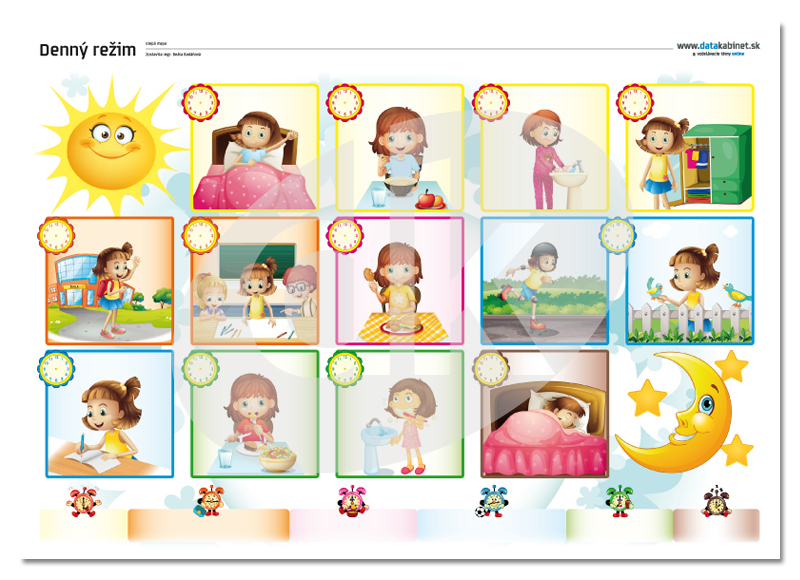 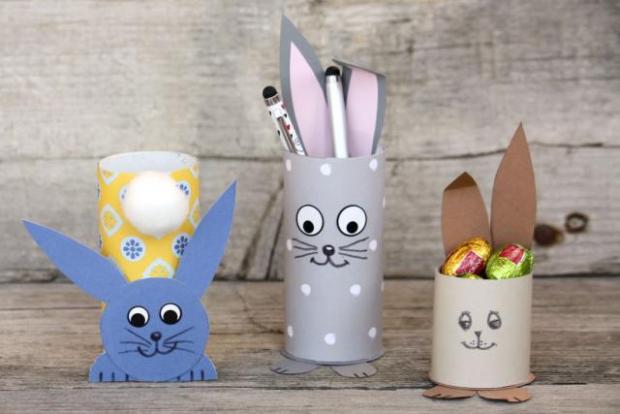 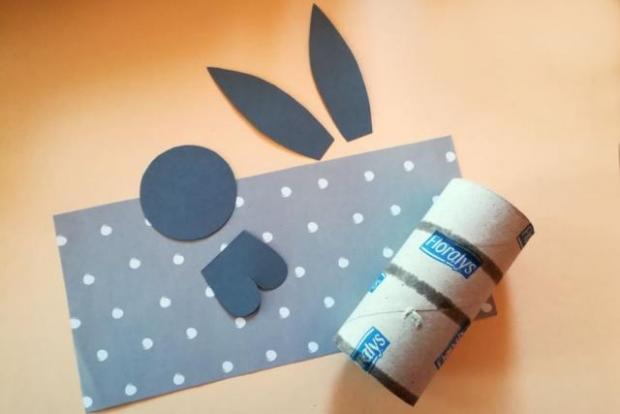 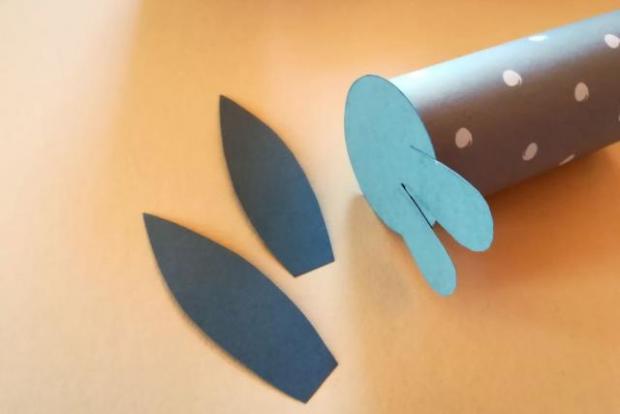 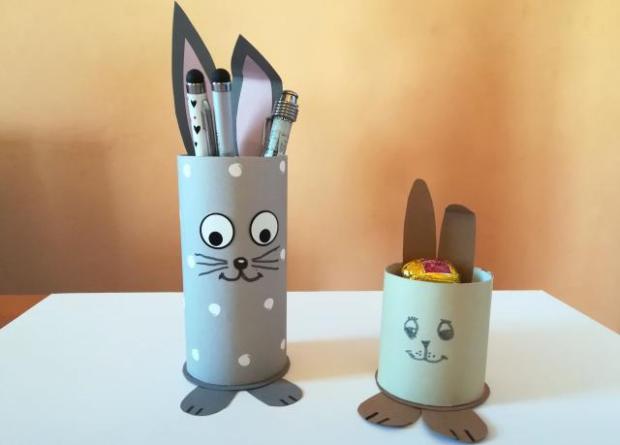 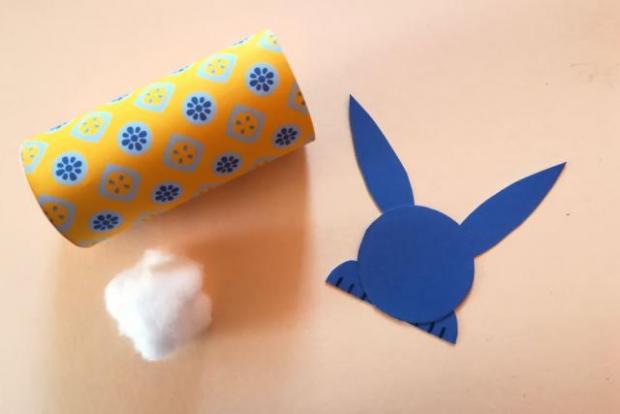 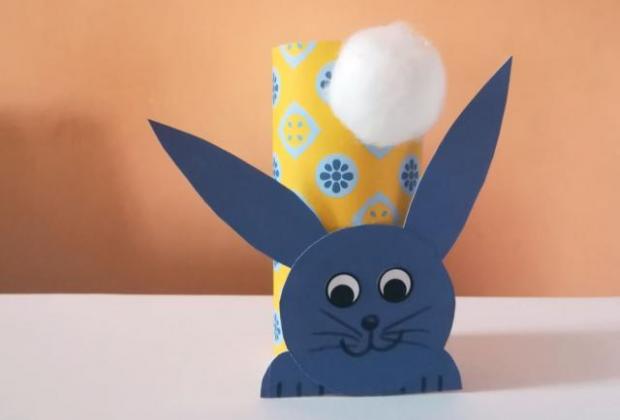 